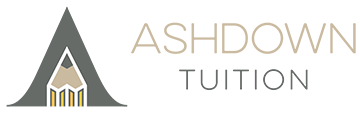 Application for									Micro School Sessions with Ashdown TuitionDetails of child attending the session:Details of parent/legal guardian2   Emergency contact details (if parent/guardian not available):3   Medical details and allergiesIf your child has any medical conditions or allergies, please list them here.7   CostsEach session will be £20. This must be paid in full at least  7 days before the session to secure your child’s place at the session.  Payments can be made to:Ashdown tuition 
Account number: 14510839
Sort code: 04-06-05

Please use your child’s full name as a reference.Following the first session, fees will be invoiced monthly.8   Is there anything you would like me to know about your child?9   Declaration I agree that I am responsible for ensuring the details provided are correct. I agree to my child attending the sessions and understand that I must collect my child at the agreed time.10   Any other information that you would like to includeFor example, how long your child has been home educated for, what they enjoy, anything you would like them to work on etc.SurnameSurnameSurnameFirst name(s)First name(s)Known asAddress: Address: Address: Address: Address: Address: PostcodeAgeAgeTitle (Mr/Mrs/Miss/Ms)Title (Mr/Mrs/Miss/Ms)SurnameSurnameSurnameFirst name(s)First name(s)Address: Address: Address: Address: Address: Address: Address: PostcodeEmail AddressHome PhoneMobileMobileTitle (Mr/Mrs/Miss/Ms)SurnameFirst name(s)First name(s)Phone numberRelationship to childParent / GuardianSigned:Date: